Announcements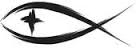 Meetings & EventsSunday, July 30th																Voters after worshipFriday, August 4th															VBS Night 5pm – 7:30pmSaturday, August 5th															Onekama DaysTuesday, August 8th															Evangelism 4pmTuesday, August 8th															Trustees 7pmWednesday, August 9th														Elders 7pmSaturday, August 12th														Donuts in ManisteePLEASE LEAVE ATTENDANCE SHEETS	Please remember to fill out the attendance sheet you will find in your bulletin and leave it on the pew when you leave today.  Even if you don’t use the attendance sheet, please leave it on the pew and the elders will collect them after the service.  The blank sheets will be reused.VOTERS MEETING TODAY	We have a regular quarterly Voter Meeting following the worship service TODAY.  There will be a recommendation from Council that some of our money in savings should be invested to earn more interest.  The Board of Stewardship is providing a simple luncheon meal to enjoy as part of the meeting, so please plan and join us.VBS IS THIS FRIDAY	Join us on Friday, August 4th from 5:00pm - 7:30pm for a Family Fun VBS night!  Dinner will be served at 5:00pm.  Registration forms can be found on the ledge in the back of the church or online on the church website or Facebook page.  If you’d like to volunteer or donate for the meal, please contact Jessica Sherry.EVANGELISM HELPERS	Evangelism is going to have a table at each donut event with free materials to hand out and a special “donut game” to be played by customers.  We would like to have 2 people at each event to encourage people to try the game and take some materials.  If you could be a helper for a few hours either Saturday, August 5th for Onekama Days or at the Manistee Farmer’s Market on Saturday, August 12th, please contact Kathi McNeil (231-299-4640) or Jan Chandler (231-735-1610).  There is a sign -up sheet for Fair Week as that will be multiple consecutive days.  Any help, even just for an hour, is appreciated.TRINITY PRESCHOOL STAFF OPENINGS	Trinity Manistee is seeking to fill Christian staff positions in its Early Childhood Ministry.  We need a Pre-School Teacher and Director and an Aide for the 2023-2024 school year.  Full-time and part-time positions are available.  Resumes may be sent to Trinity Lutheran School, 420 Oak St., Manistee, MI 49660.  Questions regarding these positions may be directed to Pastor Dennis Rahn at 231-723-8700 or emailed to drahn@trinitymanistee.com.SYNODICAL CONVENTIONThe LCMS Synodical Convention is being held in Milwaukee, WI from Saturday, July, 29th through Thursday, August 3rd.  Dave Johnson was selected by our Circuit to be the lay representative for the convention.  Please keep Dave in your prayers as he travels to Milwaukee and back.  We look forward to his personal report concerning actions taken by Synod at the convention.AUGUST BIRTHDAYS & ANNIVERSARIESHelmi Schimke’s Birthday							August 21stPastor & Jessica Sherry’s Anniversary			August 21stSERVING THIS MONTH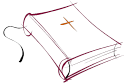 Greeters: Steve & Karen MyersAltar Guild: Rodney & Jerilyn SchimkeSERVING TODAY							SERVING NEXT WEEK 8/6/2023Pastor:  Rev. Jacob Sherry					Pastor:  Rev. Jacob SherryElder:  George Kahl								Elder:  Jim PoelletAccomp:  William Bankstahl					Accomp:  William BankstahlAcolyte:  Sarah Sherry							Acolyte:  Connor LeSargeReader:  Pastor									Reader:  PastorATTENDANCE: 7/23/2023WORSHIP: 57					BIBLE STUDY: Break until Sept.FIRST FRUITS TRACKER WEEK ENDING:  7/23/2023Offering Receipts:		$1,664.00			YTD Budget Receipts:	$84,352.25Weekly Budget Needs:	$2,954.57			YTD Budget Needs:		$88,637.10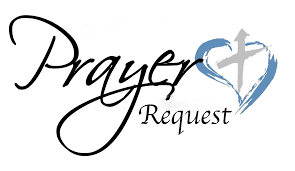 Special PrayersBill Bankstahl								Lavonne Miller						Steve SchimkeLois Bentley								Jim Poellet								Phyllis SchramskiBill Erickson								Shirley Poellet							Terri VertalkaScott GillPrayers for Our MilitaryCapt. Tim Brandt at Madigan Medical Center, Fort Lewis, WA, son of Bruce & Debbie BrandtAndrew Burch, Jr., grandson of John & Loree Sprawka.Alyssa & Trevor Eisenlohr siblings both with the U.S. Navy, friends of Janette & Fred MayJordan Fink, grandson of Bill and Lila FinkMark Granzotto with U.S. Navy in Bahrain, grandson of Rita MerkeyIan Nelson, nephew of Jack NelsonTyge Nelson & family, nephew of Jack NelsonDerek Sprawka, grandson of John & Loree SprawkaIf you wish to add someone’s name, please call or e-mail the church office.